ЕПИДЕМИОЛОГИЧНА ОБСТАНОВКА ЗА ОБЛАСТ ДОБРИЧ През периода са регистрирани общо 113 случая на остри заразни заболявания, от които 84 са случаите на грип и остри респираторни заболявания (ОРЗ).Общата заболяемост от грип и ОРЗ за областта е 100,47 %ооо на 10000 души.     Регистрирани остри респираторни заболявания (ОРЗ) по възрастови групи през периода: Регистрирани остри заразни болести (ОЗБ) - 29 случая, от които:въздушно-капкови инфекции: 25 случая, от които 22 случая на варицела, 2 случая на скарлатина и 1 случай на туберкулоза;чревни инфекции: 3 случая на ентероколит;паразитологични инфекции: 1 случай на ехинококоза.ДИРЕКЦИЯ „НАДЗОР НА ЗАРАЗНИТЕ БОЛЕСТИ”Проверки на обекти в лечебни заведения за болнична и извънболнична медицинска помощ - 13 бр. Няма констатирани нарушения. Извършени епидемиологични проучвания на регистрирани заразни болести - 29 бр.В отдел Медицински изследвания са изработени 361 проби, от тях положителни- 10 бр.През консултативния кабинет по СПИН /КАБКИС/ е преминало 1 лице. На територията на област Добрич през отчетния период няма регистрирани хранителни взривове.ДИРЕКЦИЯ „МЕДИЦИНСКИ ДЕЙНОСТИ”Извършени са общо 23 броя проверки, от които 14 бр. на лечебни заведения за болнична помощ 9 бр. проверки на аптеки. Няма установени нарушения. По Наредба №3 от 05.04.2019г. за медицинските дейности извън обхвата на ЗЗО, за които МЗ субсидира лечебните заведения, и за критериите и реда за субсидиране на лечебните заведения са извършени 6 бр. проверки в ЛЗБП. Подготвени и изпратени документи за промяна в обстоятелствата към Изпълнителна Агенция Медицински надзор за издаване удостоверения   на ОПЛ- 2 бр.Няма постъпили искания от учебни и детски заведения за проверка на достоверността на издадените медицински бележки за извиняване на отсъствия на деца/ученици.Издадени заповеди за промяна на състава на ЛКК или промяна часовете за заседания – 1 бр. Приети и обработени- 8 жалби.За периода в РКМЕ са приети и обработени 84 медицински досиета, извършени са 111 справки, изготвени са 56 преписки и 68 бр. МЕД за протокола за ТП на НОИ, проверени са 142 експертни решения (ЕР).ДИРЕКЦИЯ „ОБЩЕСТВЕНО ЗДРАВЕ”Предварителен здравен контрол: 1 експертен съвет при РЗИ. Разгледана е 1 проектна документация, във връзка с това е издадено  1 становище по  документи, по процедурите на ЗООС.Издадени са  2 становища до общински администрации относно определяне на терени за загробване на мъртви животни във връзка с появата и разпространението на болестта „Африканска чума по свинете“ и 2 становища за държавни приемателни комисии (ДПК) на строежи.Извършени са 4 проверки на обекти с обществено предназначение (ООП) в процедура по регистрация, вкл. и по изпълнение на предписания.  Регистрирани съгласно Закона за здравето са 4 ООП.  През периода са извършени общо 6 основни проверки по текущия здравен контрол.Реализираните насочени проверки са общо 13: 3 от тях са извършени във връзка с контрола по тютюнопушенето и продажбата на алкохол; 5 - по изпълнение на издадени хигиенни предписания; 3 са проверките по осъществяване контрола върху ДДД-мероприятията; 1 -  по спазване на съгласувано с РЗИ седмично разписание в учебно заведение; 1 -  във връзка с постъпил сигнал.Лабораторен контрол:Питейни води: физико-химичен и микробиологичен контрол на питейни води: 15  проби, от тях 2 проби са нестандартни по микробиологични показатели Колиформи и Ешерихия коли.Води от минерални водоизточници: не са пробонабирани.Води за къпане: не са пробонабирани.Физични фактори на средата: не са извършени измервания.По отношение на констатираните отклонения от здравните норми са предприети следните административно-наказателни мерки: - издадено е 1 предписание за провеждане на хигиенни мерки.Дейности по профилактика на болестите и промоция на здравето (ПБПЗ):Извършена е оценка на седмични учебни разписания на учебните занятия за първи  и втори срок на учебната 2019/2020 г. за 5 учебни заведения от област Добрич. За установени несъответствия със здравните изисквания е издаден 1 протокол, с предписани препоръки към директора на съответното учебно заведение, с оглед  отстраняването им. Извършен е текущ и насочен контрол относно изпълнение на предписания за привеждане на организираното хранене на децата от детско и учебно заведение в община Ген. Тошево в съответствие със здравните изисквания.Проведени са 1 обучение и 11 лекции на 277 лица в учебни заведения от гр. Добрич и гр. Ген. Тошево, предоставени са 80 бр. здравно-образователни материали. Оказана 7 бр. методична дейност на 10 лица (педагози и медицински специалисти).СЕДМИЧЕН ОТЧЕТ ПО СПАЗВАНЕ ЗАБРАНАТА ЗА ТЮТЮНОПУШЕНЕЗа периода  10.01.2020 г. - 16.01.2020 г. по чл. 56 от Закона за здравето са извършени 7 проверки в 7 обекта ( 1 детско учебно заведение, 5 лечебни и здравни заведения, 1 открито обществено място). Не са констатирани нарушения на въведените забрани и ограничения за тютюнопушене в закритите и някои открити обществени места. Няма издадени предписания и актове.Д-Р СВЕТЛА АНГЕЛОВАДиректор на Регионалната здравна инспекция-Добрич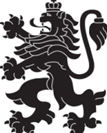 РЕПУБЛИКА БЪЛГАРИЯМинистерство на здравеопазванетоРегионална здравна инспекция-ДобричСЕДМИЧЕН ОПЕРАТИВЕН БЮЛЕТИН НА РЗИ-ДОБРИЧза периода- 10.01.2020 г. - 16.01.2020 г. (3-та седмица)  0-4 г.5-14 г.15-29 г.30-64 г+65 г.общоЗаболяемост %оо3228129384100,47%ооо